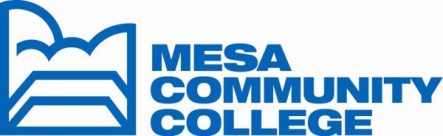 (Sponsored by Career Services)Looking for a Job on Campus? Are you eligible for Financial Aid?Come to the Mesa Community CollegeFall 2015 Federal Work Study Job Fair! You will have a chance to meet with the supervisors and apply for openings on campus!Find your on-campus job at this event! S/D Campus - Elsner Library (1st Floor), Room LB-145 Wednesday, July 22, 2015- 11:00 a.m. – 1:00 p.m. R/M Campus – Community Room, Room M-200 Tuesday, July 21 – 11:00 am to 1:00 pm.Remember you are applying for a job, so dress, look, and act the part!  Be ready to start work on August 10, 2015! 